附件3“福建助学”App下载二维码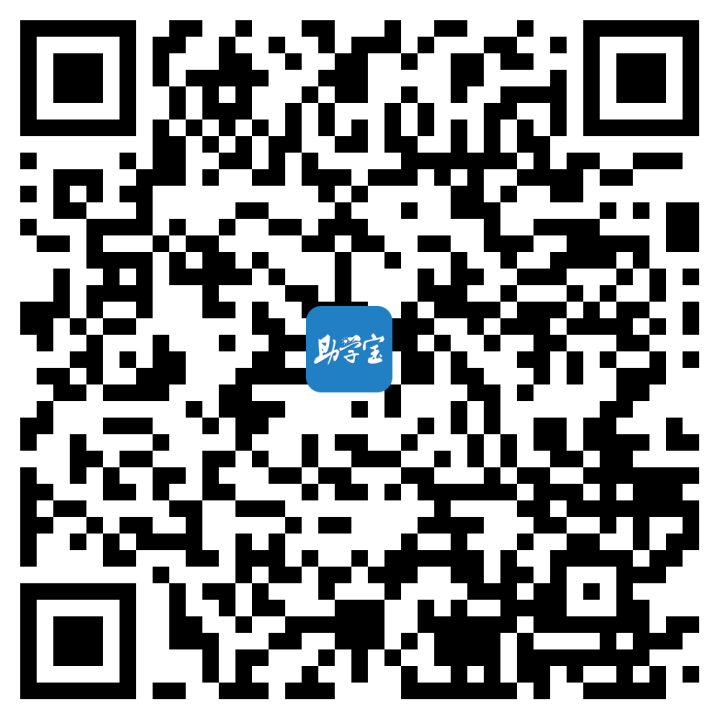 （ios/安卓均可扫描下载）